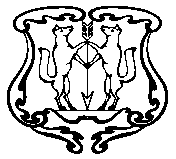 АДМИНИСТРАЦИЯ ГОРОДА ЕНИСЕЙСКАКрасноярского краяПОСТАНОВЛЕНИЕВ соответствии с Федеральным Законом от 27.07.2010 № 210–ФЗ «Об организации предоставления государственных и муниципальных услуг», Федерального закона от 24.11.1995 № 181–ФЗ «О социальной защите инвалидов в Российской Федерации», постановлением Правительства РФ от 16.05.2011 №373 «О разработке и утверждении административных регламентов исполнения государственных функций и административных регламентов предоставления государственных услуг», постановлением администрации города Енисейска от 22.07.2010 №186-п «Об утверждении Порядка разработки и принятия административных регламентов», руководствуясь ст. 5.1, 8, 39, 43 Устава города Енисейска, ПОСТАНОВЛЯЮ, внести изменения в административные регламенты: 	1. Пункт 2.29. административного регламента предоставления муниципальной услуги по утверждению документации по планировке территории на основании обращений физических и юридических лиц, утвержденного постановлением администрации города Енисейска от 15.03.2016г. № 36-п;- пункт 2.15.1. административного регламента предоставления муниципальной услуги по предоставлению разрешения на условно разрешенный вид использования земельного участка и объекта капитального строительства, утвержденного постановлением администрации города Енисейска от 15.03.2016г. № 37-п;- пункт 2.15.1. административного регламента предоставления муниципальной услуги по предоставлению разрешения на отклонение от предельных параметров разрешенного строительства, реконструкции объектов капитального строительства, утвержденного постановлением администрации города Енисейска от 15.03.2016г. № 38-п;- пункт 2.15.1. административного регламента предоставления муниципальной услуги по подготовке и выдаче градостроительных планов земельных участков, утвержденного постановлением администрации города Енисейска от 27.05.2016г. № 92-п;- пункт 2.15.1. административного регламента предоставления муниципальной услуги по подготовке и выдаче разрешений на строительство, реконструкцию объектов капительного строительства, утвержденного постановлением администрации города Енисейска от 30.05.2016г. № 94-п;- пункт 2.15.1. административного регламента предоставления муниципальной услуги по подготовке и выдаче разрешений на ввод объектов в эксплуатацию, утвержденного постановлением администрации города Енисейска от 30.05.2016г. № 95-п,дополнить информацией следующего содержания:- «Специалисты, при необходимости, оказывают инвалидам помощь, необходимую для получения в доступной для них форме информации о правилах предоставления услуги, в том числе об оформлении необходимых для получения услуги документов, о совершении ими других необходимых для получения услуги действий;- при наличии на территории, прилегающей к учреждению, мест для парковки автотранспортных средств, выделяется не менее 10 процентов мест (но не менее одного места) для парковки специальных автотранспортных средств инвалидов;- обеспечивается:- допуск на объект сурдопереводчика, тифлосурдопереводчика;- сопровождение инвалидов, имеющих стойкие нарушения функции зрения;- допуск собаки-проводника при наличии документа, подтверждающего ее специальное обучение, выданного по форме и в порядке, установленном федеральным органом исполнительной власти, осуществляющим функции по выработке и реализации государственной политики и нормативно-правовому регулированию в сфере социальной защиты населения;- предоставление инвалидам по слуху услуги с использованием русского жестового языка;	- оказание инвалидам помощи в преодолении барьеров, мешающих получению ими услуг наравне с другими лицами».2. – Пункт 15. административного регламента по предоставлению муниципальной услуги по выдаче разрешения на установку и эксплуатацию рекламной конструкции на территории города Енисейска, утвержденного постановлением администрации города № 385-п от 31.12.13 г.;- пункт 2.4. административного регламента по присвоению адресов объектам недвижимости, инженерной инфраструктуры, зданиям и сооружениям на территории муниципального образования город Енисейск, утвержденного постановлением администрации города № 320-п от 19.11.10 г.;- пункт 2.6. административного регламента по выдаче решения на перевод жилого помещения в нежилое помещение и нежилого помещения в жилое помещение на территории города Енисейска, утвержденного постановлением администрации города № 321-п от 19.11.10 г.;- пункт 2.4. административного регламента по предоставлению информации об объектах культурного наследия, находящихся на территории города Енисейска и включенных в единый государственный реестр объектов культурного наследия (памятников истории и культуры) народов Российской Федерации, утвержденного постановлением администрации города № 318-п от 19.11.10 г.;- пункт 2.4. административного регламента по выдаче разрешений на производство земляных работ на территории города Енисейска, утвержденный постановлением администрации города № 319-п от 19.11.10 г.;- п. 2.3. административного регламента по выдаче решения о согласовании переустройства и (или) перепланировки жилого помещения на территории города Енисейска, утвержденного постановлением администрации города № 286-п от 08.11.10 г., дополнить информацией следующего содержания:- «Центральный вход в здание, в котором располагается Администрация (Отдел), оборудуется информационной конструкцией (вывеской), содержащей наименование Администрации, в том числе отдела строительства и архитектуры. Один из входов в здание Администрации (Отдела) оборудуется специальным пандусом (подъемником) для лиц с ограниченными возможностями, а в случае конструктивной невозможности такого оборудования – кнопкой вызова специалиста.Специалисты, при необходимости, оказывают инвалидам помощь, необходимую для получения в доступной для них форме информации о правилах предоставления услуги, в том числе об оформлении необходимых для получения услуги документов, о совершении ими других необходимых для получения услуги действий;- при наличии на территории, прилегающей к учреждению, мест для парковки автотранспортных средств, выделяется не менее 10 процентов мест (но не менее одного места) для парковки специальных автотранспортных средств инвалидов;- обеспечивается:- допуск на объект сурдопереводчика, тифлосурдопереводчика;- сопровождение инвалидов, имеющих стойкие нарушения функции зрения;- допуск собаки-проводника при наличии документа, подтверждающего ее специальное обучение, выданного по форме и в порядке, установленном федеральным органом исполнительной власти, осуществляющим функции по выработке и реализации государственной политики и нормативно-правовому регулированию в сфере социальной защиты населения;- предоставление инвалидам по слуху услуги с использованием русского жестового языка;	- оказание инвалидам помощи в преодолении барьеров, мешающих получению ими услуг наравне с другими лицами».3. Контроль над выполнением настоящего постановления возложить на заместителя Главы города по строительству и архитектуре В.В. Никольского.4. Постановление подлежит публикации в газете «Енисейск-Плюс» и размещению на официальном интернет – портале органов местного самоуправления г. Енисейска www.eniseysk.com. 5. Постановление вступает в силу в день, следующий за днем официального опубликования. Глава города 									И.Н. Антипов21 июня 2016 г.                          г.Енисейск                                           № 129-п21 июня 2016 г.                          г.Енисейск                                           № 129-п21 июня 2016 г.                          г.Енисейск                                           № 129-пО внесении изменений в административные регламентыО внесении изменений в административные регламенты